“No Wrong Doors for Young Carers” – Suggested ‘to-do list’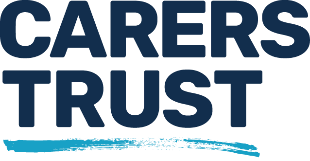 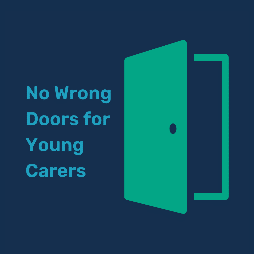 This tool provides a list of suggested actions which can help implement “No Wrong Doors for Young Carers”. Please use the space at the bottom to add your own actions based on your local priorities/contextActionWho?When?Ensure young carers, young adult carers and the “No Wrong Doors for Young Carers” MoU and the legal duties are reflected in Carers Strategy and Integrated Care StrategyEnsure the voices of young carers and young adult carers and local young carer support services are being heard in local carer involvement initiatives and wider ICS strategic development.Create/refresh a local plan for proactively promoting carer, and young carer-friendly communitiesSet up multi-agency Young Carer strategic group/No Wrong Doors implementation groupReview Young Carers Needs Assessments and Transitions Assessments processes, paperwork and practice to ensure they reflect legal requirementsCreate/update referral pathway to ensure that there is access to information, assessment and preventative support from all parts of the system, including from the NHS and mental health services and the voluntary sectorReview care needs/adult carer/other health assessments to ensure they ask about children and whether children have caring responsibilitiesImplement programme of awareness-training for adult social care/health professionalsAgree on audit/review process for No Wrong Doors for Young Carers implementationLiaise with hospital trust(s) (including mental health inpatient units) to ensure they are aware of duty to consult young carers around hospital dischargeShare YCNV’s suggested wording for mental health service paperwork with local mental health trust (for both Adult Mental Health services and CAMHS)Review commissioning of relevant services to identify opportunities to include young carers Explore opportunities for provision of whole-family support for young carersLiaise with Family Hub to ensure they are aware of young carersDevelop a data-sharing agreement to improve information-sharing across health, social care, education and voluntary sectorReview use of SNOMED codes in relation to young carers and young adult carers across Primary CareReview specifications for commissioner carer support (young carers, young adult carers, adult carers) in light of the “No Wrong Doors for Young Carers” MoU and guidanceExplore opportunities for improving data-sharing between children’s and adult servicesReview information on council/ICS websites in relation to young carers and young adult carers (including information for young adult carers as to how adult services differs from children’s services)Actively engage with and promote Young Carers Action DayLink in with any preventative services for children and their families, including Early Help to ensure they recognise the need for identification and support for young carersActionWho?When?